T.C.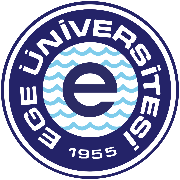 EGE ÜNİVERSİTESİFEN BİLİMLERİ ENTİTÜSÜ……………………………………… ANABİLİM DALIMülakatta İzlenen KurallarMülakat başlamadan önce adayların resmi kimlik kartları kontrol edilmiştir.Her adayın mülakata giriş ve çıkış saati yazılmış olup adaylar ve aday değerlendirme jüri üyeleri tarafından imzalanmıştır.Her aday enstitü tarafından gönderilen aday listesine göre sırasıyla alınmıştır.Adaylar bir araştırma görevlisi gözetiminde bir salonda beklemiş ve sırası gelen aday mülakat salonuna davet edilmiştir.Aday öğrencilerin mülakat başlangıcından bitimine kadar çağrı cihazı, cep telefonu ve her türlü iletişim özelliği olan cihazları bulundurmaları yasaktır.Mülakatta ses ve görüntü kaydı alınacaksa öğrencilere ses ve görüntü kaydının alınacağı bilgisi verilmiş ve bilgilendirilmiş onam formu imzalatılmıştır.  Mülakatta izlenen kurallar tüm aday öğrencilere yüksek sesle okunmuştur.BaşkanÜye 								ÜyeÜye								Üye